GOVERNO DO ESTADO DE RONDONIA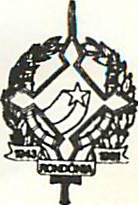 GOVERNADORIADECRETO Nº2401 DE 20 DE JULHO DE 1984A GOVERNADORA DO ESTADO DE RONDONIA, usando dasatribuições que lhe confere a Lei Complementar nº041, de 22   de dezembro de 1 981,RESOLVEConceder afastamento ao servidor KAZINORI MAEBARA, cadastro nº 0444, lotado na Secretaria de Estado do Planejamento e Coordenação Geral, Assessor, para se deslocar até a cidade de Brasília-DF, a fim de resolver assunto de interesse do Governo do Estado de Rondônia, no período de 19 à 20.07.84.             Janilene Vasconcelos de Melo              Governadora em ExercícioTeobaldo De Monticello Pinto Viana                            Secretário 